Hasil Modification Indicies Untuk Menentukan Goodness Of Fit (Fit Model)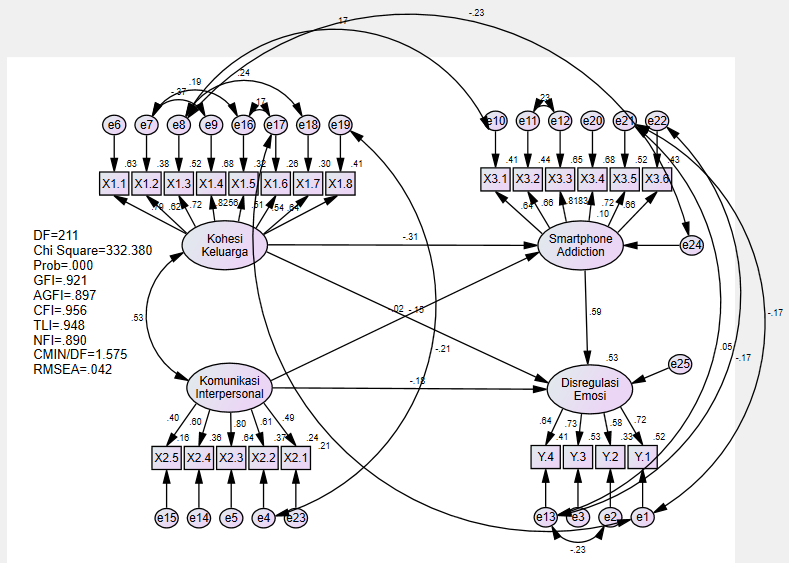 Analysis SummaryDate and TimeDate: Monday, February 1, 2021Time: 4:30:23 PMTitle13. full model fit (free outlier): Monday, February 1, 2021 4:30 PM Variable Summary (Group number 1)Your model contains the following variables (Group number 1)Observed, endogenous variablesY.1Y.2Y.3X2.2X2.3X1.1X1.2X1.3X1.4X3.1X3.2X3.3Y.4X2.4X2.5X1.5X1.6X1.7X1.8X3.4X3.5X3.6X2.1Unobserved, endogenous variablesDESAUnobserved, exogenous variablese1e2e3KOIe4e5e6KKe7e8e9e10e11e12e13e14e15e16e17e18e19e20e21e22e23e24e25Variable counts (Group number 1) Parameter Summary (Group number 1) Parameter Summary (Group number 1) Assessment of normality (Group number 1) Observations farthest from the centroid (Mahalanobis distance) (Group number 1) Sample Moments (Group number 1)Sample Covariances (Group number 1)Condition number = 67.207Eigenvalues28.497 10.279 7.611 6.869 4.206 4.001 3.037 2.781 2.529 2.420 1.853 1.669 1.508 1.459 1.323 1.109 1.048 1.004 .953 .843 .688 .514 .424Determinant of sample covariance matrix = 16855363.999Sample Correlations (Group number 1)Condition number = 27.615Eigenvalues6.577 3.063 1.738 1.283 .974 .915 .844 .739 .715 .666 .623 .599 .556 .535 .482 .447 .431 .371 .351 .309 .286 .259 .238 Notes for Model (Default model)Computation of degrees of freedom (Default model)Result (Default model)Minimum was achievedChi-square = 332.380Degrees of freedom = 211Probability level = .000 Estimates (Group number 1 - Default model)Scalar Estimates (Group number 1 - Default model)Maximum Likelihood EstimatesRegression Weights: (Group number 1 - Default model)Standardized Regression Weights: (Group number 1 - Default model)Covariances: (Group number 1 - Default model)Correlations: (Group number 1 - Default model)Variances: (Group number 1 - Default model)Squared Multiple Correlations: (Group number 1 - Default model)Matrices (Group number 1 - Default model)Implied (for all variables) Covariances (Group number 1 - Default model)Total Effects (Group number 1 - Default model)Standardized Total Effects (Group number 1 - Default model)Direct Effects (Group number 1 - Default model)Standardized Direct Effects (Group number 1 - Default model)Indirect Effects (Group number 1 - Default model)Standardized Indirect Effects (Group number 1 - Default model) Modification Indices (Group number 1 - Default model)Covariances: (Group number 1 - Default model)Variances: (Group number 1 - Default model)Regression Weights: (Group number 1 - Default model) Minimization History (Default model) Model Fit SummaryCMINRMR, GFIBaseline ComparisonsParsimony-Adjusted MeasuresNCPFMINRMSEAAICECVIHOELTER Execution time summaryNumber of variables in your model:52Number of observed variables:23Number of unobserved variables:29Number of exogenous variables:27Number of endogenous variables:25WeightsCovariancesVariancesMeansInterceptsTotalFixed29000029Labeled000000Unlabeled2414270065Total5314270094WeightsCovariancesVariancesMeansInterceptsTotalFixed29000029Labeled000000Unlabeled2414270065Total5314270094Variableminmaxskewc.r.kurtosisc.r.X2.15.00012.000.090.659.9633.544X3.63.00011.000-.071-.525-.466-1.714X3.54.00013.0001.48510.9272.0577.569X3.43.00012.000.9767.181.9673.558X1.83.0008.000-.415-3.051-.403-1.482X1.74.0008.000-.358-2.636.117.430X1.66.00016.000-.116-.852-.229-.842X1.53.0008.000.052.382-.518-1.908X2.55.00012.000.065.481.4861.788X2.47.00016.000.4093.009.011.041Y.47.00023.000.3182.342-.320-1.178X3.33.00012.000.7855.775.4771.754X3.22.0008.000.3012.214-.351-1.293X3.15.00016.0001.2459.1661.7646.492X1.48.00016.000-.497-3.659-.434-1.598X1.39.00020.000-.316-2.325.3041.120X1.26.00016.000.055.401-.454-1.672X1.19.00020.000-.624-4.591.153.562X2.39.00016.000.2922.152-.223-.820X2.28.00016.000-.002-.015-.406-1.495Y.36.00022.000.1461.074.252.928Y.25.00017.000.4503.315-.237-.872Y.14.00014.000.9807.210.5982.199Multivariate 43.87711.663Observation numberMahalanobis d-squaredp1p216649.492.001.29529148.781.001.0709146.400.003.0573346.273.003.01312946.188.003.0038046.048.003.0004145.990.003.0001345.984.003.00027545.849.003.00026244.860.004.00030444.546.005.00011443.974.005.0001042.814.007.00019242.768.007.00013942.007.009.00015341.780.010.00029541.418.011.00012141.305.011.0003540.732.013.00020940.558.013.00028540.009.015.000639.931.016.0003839.719.017.00030239.405.018.00032538.377.023.00026638.082.025.00031837.646.028.00012337.364.030.0001136.978.033.0005836.940.033.00020336.581.036.0006436.443.037.00013336.141.040.00028635.842.043.00022335.585.045.00023734.969.052.0005234.904.053.00023934.697.056.0001734.590.057.00023334.567.057.00011334.293.061.00017034.144.063.00031633.905.067.00017833.478.073.00024833.242.077.0004833.167.078.00030933.109.079.0006332.883.083.0002432.879.083.00030132.861.084.0006232.806.085.00017432.737.086.0004432.406.092.00025332.387.092.00012532.287.094.0008131.994.100.00024331.649.108.00012031.617.108.00031131.569.109.00028931.507.111.0002931.212.118.00031931.198.118.00026031.127.120.00011830.913.125.0006130.562.134.001330.440.137.00115630.322.140.0014530.234.143.00123830.203.144.00121230.150.145.00019130.104.146.0008530.013.149.00026329.854.154.000829.516.164.00218129.491.165.0016629.429.167.0013429.380.168.00123029.291.171.0015429.179.174.0011529.122.176.0011829.025.179.00121028.861.185.00229428.704.190.00224428.691.191.0027828.669.192.00118928.445.199.0033128.439.200.00214128.410.201.00129928.369.202.0017628.347.203.0013928.312.204.00110228.063.213.0024627.791.224.00525027.720.227.005927.609.231.00616227.123.251.0387427.084.252.03415027.023.255.03327026.975.257.03023526.943.258.026X2.1X3.6X3.5X3.4X1.8X1.7X1.6X1.5X2.5X2.4Y.4X3.3X3.2X3.1X1.4X1.3X1.2X1.1X2.3X2.2Y.3Y.2Y.1X2.11.413X3.6-.1753.905X3.5-.2231.7493.345X3.4-.3781.9392.0693.480X1.8.219-.025-.286-.1941.075X1.7.144-.346-.297-.476.310.764X1.6.419-.360-.312-.424.678.3143.621X1.5.138-.307-.192-.349.440.308.8931.308X2.5.274-.084.008-.109.184.205.382.2081.317X2.4.617-.023-.345-.479.238.309.573.318.5062.565Y.4-.6521.1461.8772.061-.723-.560-1.471-.487-.524-1.45610.474X3.3-.4592.1271.9622.474-.176-.381-.418-.376-.152-.4352.1763.828X3.2-.1921.4441.2081.623-.061-.198-.177-.076-.057-.3251.0951.9032.336X3.1-.2941.5291.7951.852-.100-.450-.540-.323-.190-.2662.1281.9761.3474.067X1.4.363-.567-.670-.7291.038.8171.517.983.474.736-1.780-.719-.308-.7573.701X1.3.479-.808-1.096-1.373.947.9271.122.923.497.988-1.465-1.328-.639-.8002.2043.819X1.2.469-.456-.575-.707.930.5111.4541.181.519.555-1.079-.888-.434-.6731.3801.7854.463X1.1.425-.568-.982-.8661.141.7771.5901.132.5491.005-1.913-.835-.363-.8192.7942.4562.3204.813X2.3.663.061-.241-.288.497.437.840.401.5311.074-1.492-.506-.033-.2581.0171.020.617.9612.156X2.2.528.087-.203-.578.096.316.638.236.3381.065-1.402-.592-.308-.181.760.922.157.7221.2452.786Y.3-.9271.7371.7962.099-.680-.635-.547-.640-.397-1.0494.3872.5141.3242.214-1.013-1.680-1.365-1.734-.858-.5258.764Y.2-.8581.3571.0821.344-.460-.386-.773-.172-.235-.5422.0251.681.9331.640-.556-1.130-1.331-.994-.372-.3693.8917.730Y.1-.6001.8121.1781.822-.450-.515-.267-.537-.221-.3643.1291.8621.0531.845-1.189-1.376-1.187-1.067-.356-.2963.4582.5374.892X2.1X3.6X3.5X3.4X1.8X1.7X1.6X1.5X2.5X2.4Y.4X3.3X3.2X3.1X1.4X1.3X1.2X1.1X2.3X2.2Y.3Y.2Y.1X2.11.000X3.6-.0741.000X3.5-.103.4841.000X3.4-.170.526.6071.000X1.8.177-.012-.151-.1001.000X1.7.139-.200-.186-.292.3421.000X1.6.185-.096-.090-.120.344.1891.000X1.5.101-.136-.092-.164.371.308.4111.000X2.5.201-.037.004-.051.154.204.175.1581.000X2.4.324-.007-.118-.160.143.221.188.174.2751.000Y.4-.170.179.317.341-.216-.198-.239-.132-.141-.2811.000X3.3-.198.550.548.678-.087-.223-.112-.168-.068-.139.3441.000X3.2-.106.478.432.569-.039-.148-.061-.043-.033-.133.221.6361.000X3.1-.123.384.487.492-.048-.256-.141-.140-.082-.082.326.501.4371.000X1.4.159-.149-.191-.203.520.486.414.447.215.239-.286-.191-.105-.1951.000X1.3.206-.209-.307-.377.467.543.302.413.222.316-.232-.347-.214-.203.5861.000X1.2.187-.109-.149-.180.424.277.362.489.214.164-.158-.215-.135-.158.340.4321.000X1.1.163-.131-.245-.212.501.405.381.451.218.286-.269-.195-.108-.185.662.573.5011.000X2.3.380.021-.090-.105.326.340.301.239.315.457-.314-.176-.015-.087.360.355.199.2981.000X2.2.266.026-.066-.186.056.216.201.124.177.398-.260-.181-.121-.054.237.283.045.197.5081.000Y.3-.263.297.332.380-.221-.245-.097-.189-.117-.221.458.434.293.371-.178-.290-.218-.267-.197-.1061.000Y.2-.260.247.213.259-.160-.159-.146-.054-.074-.122.225.309.220.292-.104-.208-.227-.163-.091-.079.4731.000Y.1-.228.415.291.442-.196-.266-.063-.212-.087-.103.437.430.311.414-.279-.318-.254-.220-.110-.080.528.4131.000Number of distinct sample moments:276Number of distinct parameters to be estimated:65Degrees of freedom (276 - 65):211EstimateS.E.C.R.PLabelSA<---KK-.229.059-3.879***par_22SA<---KOI-.029.101-.292.771par_23DE<---KK-.142.066-2.156.031par_19DE<---SA.738.0977.595***par_20DE<---KOI-.282.117-2.417.016par_21Y.1<---DE1.000Y.2<---DE1.004.1138.886***par_1Y.3<---DE1.348.12011.278***par_2X2.2<---KOI1.000X2.3<---KOI1.159.1189.793***par_3X1.2<---KK.750.06910.813***par_4X1.3<---KK.814.06013.630***par_5X1.4<---KK.912.05915.527***par_6X3.1<---SA1.000X3.2<---SA.786.0799.922***par_7X3.3<---SA1.232.10611.596***par_8Y.4<---DE1.297.1329.849***par_9X2.4<---KOI.953.1168.236***par_10X2.5<---KOI.453.0775.842***par_11X1.5<---KK.370.03710.048***par_12X1.6<---KK.561.0619.127***par_13X1.7<---KK.274.0289.683***par_14X3.4<---SA1.200.10211.732***par_15X3.5<---SA1.031.09610.781***par_16X3.6<---SA1.009.1019.958***par_17X2.1<---KOI.572.0826.951***par_18X1.1<---KK1.000X1.8<---KK.379.03211.768***par_38EstimateSA<---KK-.310SA<---KOI-.023DE<---KK-.154DE<---SA.592DE<---KOI-.179Y.1<---DE.724Y.2<---DE.578Y.3<---DE.730X2.2<---KOI.606X2.3<---KOI.801X1.2<---KK.618X1.3<---KK.723X1.4<---KK.824X3.1<---SA.637X3.2<---SA.660X3.3<---SA.808Y.4<---DE.641X2.4<---KOI.604X2.5<---KOI.400X1.5<---KK.564X1.6<---KK.510X1.7<---KK.545X3.4<---SA.826X3.5<---SA.719X3.6<---SA.658X2.1<---KOI.488X1.1<---KK.792X1.8<---KK.639EstimateS.E.C.R.PLabelKOI<-->KK.927.1516.146***par_24e7<-->e9-.674.130-5.196***par_25e7<-->e16.297.0992.997.003par_26e8<-->e18.238.0623.828***par_27e4<-->e19-.224.067-3.366***par_28e11<-->e12.305.0983.107.002par_29e2<-->e13-1.283.376-3.408***par_30e1<-->e21-.341.134-2.542.011par_31e13<-->e22-.624.235-2.661.008par_32e13<-->e21.145.215.676.499par_33e8<-->e24-.384.104-3.687***par_34e1<-->e17.535.1583.386***par_35e16<-->e17.260.0872.978.003par_36e8<-->e10.355.1222.906.004par_37EstimateKOI<-->KK.526e7<-->e9-.373e7<-->e16.190e8<-->e18.241e4<-->e19-.212e11<-->e12.231e2<-->e13-.228e1<-->e21-.175e13<-->e22-.169e13<-->e21.046e8<-->e24-.234e1<-->e17.214e16<-->e17.168e8<-->e10.169EstimateS.E.C.R.PLabelKOI1.029.1915.397***par_39KK3.021.3678.233***par_40e241.476.2456.025***par_41e251.197.2035.887***par_42e12.322.2469.425***par_43e25.140.47110.921***par_44e34.092.4309.517***par_45e41.773.16510.748***par_46e5.774.1196.494***par_47e61.792.17710.137***par_48e72.748.24711.119***par_49e81.825.16411.129***par_50e91.188.1378.680***par_51e102.419.21011.524***par_52e111.317.11911.101***par_53e121.326.1429.314***par_54e136.170.60210.257***par_55e141.631.15510.512***par_56e151.106.09212.065***par_57e16.888.07412.010***par_58e172.699.22112.186***par_59e18.537.04512.003***par_60e19.629.05411.639***par_61e201.106.1229.091***par_62e211.638.15110.822***par_63e222.203.19311.396***par_64e231.077.09311.604***par_65EstimateSA.104DE.533X2.1.238X3.6.432X3.5.517X3.4.682X1.8.408X1.7.297X1.6.260X1.5.318X2.5.160X2.4.364Y.4.411X3.3.653X3.2.436X3.1.405X1.4.679X1.3.523X1.2.382X1.1.628X2.3.641X2.2.367Y.3.532Y.2.334Y.1.525KKKOISADESA-.229-.029.000.000DE-.311-.304.738.000X2.1.000.572.000.000X3.6-.231-.0301.009.000X3.5-.236-.0301.031.000X3.4-.275-.0351.200.000X1.8.379.000.000.000X1.7.274.000.000.000X1.6.561.000.000.000X1.5.370.000.000.000X2.5.000.453.000.000X2.4.000.953.000.000Y.4-.403-.394.9571.297X3.3-.282-.0361.232.000X3.2-.180-.023.786.000X3.1-.229-.0291.000.000X1.4.912.000.000.000X1.3.814.000.000.000X1.2.750.000.000.000X1.11.000.000.000.000X2.3.0001.159.000.000X2.2.0001.000.000.000Y.3-.419-.409.9951.348Y.2-.312-.305.7411.004Y.1-.311-.304.7381.000KKKOISADESA-.310-.023.000.000DE-.338-.192.592.000X2.1.000.488.000.000X3.6-.204-.015.658.000X3.5-.223-.017.719.000X3.4-.256-.019.826.000X1.8.639.000.000.000X1.7.545.000.000.000X1.6.510.000.000.000X1.5.564.000.000.000X2.5.000.400.000.000X2.4.000.604.000.000Y.4-.216-.123.380.641X3.3-.251-.019.808.000X3.2-.205-.015.660.000X3.1-.198-.015.637.000X1.4.824.000.000.000X1.3.723.000.000.000X1.2.618.000.000.000X1.1.792.000.000.000X2.3.000.801.000.000X2.2.000.606.000.000Y.3-.246-.140.432.730Y.2-.195-.111.342.578Y.1-.244-.139.429.724KKKOISADESA-.229-.029.000.000DE-.142-.282.738.000X2.1.000.572.000.000X3.6.000.0001.009.000X3.5.000.0001.031.000X3.4.000.0001.200.000X1.8.379.000.000.000X1.7.274.000.000.000X1.6.561.000.000.000X1.5.370.000.000.000X2.5.000.453.000.000X2.4.000.953.000.000Y.4.000.000.0001.297X3.3.000.0001.232.000X3.2.000.000.786.000X3.1.000.0001.000.000X1.4.912.000.000.000X1.3.814.000.000.000X1.2.750.000.000.000X1.11.000.000.000.000X2.3.0001.159.000.000X2.2.0001.000.000.000Y.3.000.000.0001.348Y.2.000.000.0001.004Y.1.000.000.0001.000KKKOISADESA-.310-.023.000.000DE-.154-.179.592.000X2.1.000.488.000.000X3.6.000.000.658.000X3.5.000.000.719.000X3.4.000.000.826.000X1.8.639.000.000.000X1.7.545.000.000.000X1.6.510.000.000.000X1.5.564.000.000.000X2.5.000.400.000.000X2.4.000.604.000.000Y.4.000.000.000.641X3.3.000.000.808.000X3.2.000.000.660.000X3.1.000.000.637.000X1.4.824.000.000.000X1.3.723.000.000.000X1.2.618.000.000.000X1.1.792.000.000.000X2.3.000.801.000.000X2.2.000.606.000.000Y.3.000.000.000.730Y.2.000.000.000.578Y.1.000.000.000.724KKKOISADESA.000.000.000.000DE-.169-.022.000.000X2.1.000.000.000.000X3.6-.231-.030.000.000X3.5-.236-.030.000.000X3.4-.275-.035.000.000X1.8.000.000.000.000X1.7.000.000.000.000X1.6.000.000.000.000X1.5.000.000.000.000X2.5.000.000.000.000X2.4.000.000.000.000Y.4-.403-.394.957.000X3.3-.282-.036.000.000X3.2-.180-.023.000.000X3.1-.229-.029.000.000X1.4.000.000.000.000X1.3.000.000.000.000X1.2.000.000.000.000X1.1.000.000.000.000X2.3.000.000.000.000X2.2.000.000.000.000Y.3-.419-.409.995.000Y.2-.312-.305.741.000Y.1-.311-.304.738.000KKKOISADESA.000.000.000.000DE-.184-.014.000.000X2.1.000.000.000.000X3.6-.204-.015.000.000X3.5-.223-.017.000.000X3.4-.256-.019.000.000X1.8.000.000.000.000X1.7.000.000.000.000X1.6.000.000.000.000X1.5.000.000.000.000X2.5.000.000.000.000X2.4.000.000.000.000Y.4-.216-.123.380.000X3.3-.251-.019.000.000X3.2-.205-.015.000.000X3.1-.198-.015.000.000X1.4.000.000.000.000X1.3.000.000.000.000X1.2.000.000.000.000X1.1.000.000.000.000X2.3.000.000.000.000X2.2.000.000.000.000Y.3-.246-.140.432.000Y.2-.195-.111.342.000Y.1-.244-.139.429.000M.I.Par Changee23<-->e245.228-.174e23<-->e257.473-.232e22<-->KOI5.733.212e19<-->e244.329.119e18<-->e246.929-.133e14<-->e194.756-.133e13<-->KOI9.360-.464e13<-->e176.232-.589e12<-->KOI6.891-.185e10<-->e256.236.315e10<-->e194.171.147e8<-->e224.627.242e8<-->e134.859.425e5<-->e194.940.110e5<-->e126.508-.192e5<-->e116.530.179e4<-->e224.440.252e4<-->e205.963-.229e4<-->e78.466-.376e3<-->e176.904.529e3<-->e99.407.481e2<-->e235.654-.338e2<-->e166.527.309e1<-->KK4.407-.319e1<-->KOI9.967.300e1<-->e226.535.359e1<-->e95.234-.263e1<-->e64.489.286M.I.Par ChangeM.I.Par ChangeX2.1<---SA4.132-.100X2.1<---DE7.681-.113X2.1<---Y.37.462-.055X2.1<---Y.213.254-.078X2.1<---Y.17.601-.074X3.6<---KOI6.099.234X3.6<---X2.34.475.123X3.6<---X2.26.822.133X3.4<---X2.25.340-.093X1.8<---X3.66.710.059X1.8<---X3.17.322.060X1.7<---SA6.539-.084X1.7<---X3.66.766-.053X1.7<---X3.48.144-.061X1.7<---X3.17.026-.052X1.7<---X2.34.083.055X2.5<---X1.24.360.059Y.4<---KOI8.252-.465Y.4<---X1.65.556-.181Y.4<---X2.46.251-.229Y.4<---X2.38.635-.293Y.4<---X2.27.400-.238X3.3<---KOI5.801-.181X3.3<---X2.38.614-.136X3.2<---X1.54.367.116X3.2<---X2.35.224.098X1.4<---Y.36.273.059X1.2<---X2.29.518-.171X2.3<---X3.25.527.095X2.3<---Y.24.249.046X2.2<---X1.28.162-.105Y.3<---X1.65.132.148Y.2<---X1.54.316.241Y.1<---KOI4.699.220Y.1<---X3.67.613.128Y.1<---X2.46.206.143Y.1<---X2.35.236.143Y.1<---X2.24.016.110IterationNegative
eigenvaluesCondition #Smallest
eigenvalueDiameterFNTriesRatio0e11-.9409999.0002986.54909999.0001e*6-.0802.7421361.51520.4052e2-.026.784860.2166.9313e0294.559.928510.7035.8504e070.876.751444.3634.0005e0131.1501.202403.4661.3576e0102.342.398340.97211.0927e0109.160.287332.94911.0758e0115.199.035332.38411.0439e0112.841.005332.38011.00810e0113.243.000332.38011.000ModelNPARCMINDFPCMIN/DFDefault model65332.380211.0001.575Saturated model276.0000Independence model233030.360253.00011.978ModelRMRGFIAGFIPGFIDefault model.177.921.897.704Saturated model.0001.000Independence model1.083.360.302.330ModelNFI
Delta1RFI
rho1IFI
Delta2TLI
rho2CFIDefault model.890.868.957.948.956Saturated model1.0001.0001.000Independence model.000.000.000.000.000ModelPRATIOPNFIPCFIDefault model.834.743.798Saturated model.000.000.000Independence model1.000.000.000ModelNCPLO 90HI 90Default model121.38075.755174.939Saturated model.000.000.000Independence model2777.3602603.7032958.373ModelFMINF0LO 90HI 90Default model1.026.375.234.540Saturated model.000.000.000.000Independence model9.3538.5728.0369.131ModelRMSEALO 90HI 90PCLOSEDefault model.042.033.051.936Independence model.184.178.190.000ModelAICBCCBICCAICDefault model462.380472.780708.328773.328Saturated model552.000596.1601596.3361872.336Independence model3076.3603080.0403163.3883186.388ModelECVILO 90HI 90MECVIDefault model1.4271.2861.5921.459Saturated model1.7041.7041.7041.840Independence model9.4958.95910.0549.506ModelHOELTER
.05HOELTER
.01Default model240256Independence model3233Minimization:.009Miscellaneous:1.494Bootstrap:.000Total:1.503